(Complete this form with your supervisor and return to Human Resources)Tick the boxes as each topic is covered.I fully understand what has been presented to me, and give my personal commitment to actively participate and comply with all relevant regulations, policies, procedures, and instructions while I am onsite or representing the company.Department:City of Nanaimo 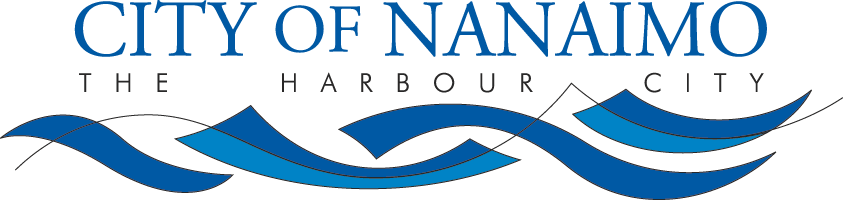 Subject:Curb Builder Machine Training ChecklistEmployee Name:Employee Name:Department:Trainer:Worksite:Pre-Set Up Checklist:Worker has read and fully understands Safework procedureWorker has on appropriate PPEWorker understands how to operate curb machineProcedure Checklist:Worker pre-trips curb builder correctlyWorker has demonstrated how to change auger safelyWorker pre-trips trailer correctlyWorker helps load machine correctlyWorker helps unload machine correctlyWorker sets machine up correctlyWorker heats auger and compaction tube safelyWorker operates machine in safe mannerTrainer Comments: _____________________________________________________Training Complete  (YES)/(NO) if no explain:  Worker Signature:Date:TrainerSignature:Date:Revised: Approved by: Brian Denbigh